Publicado en  el 22/12/2016 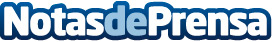 El cerebro de la madre cuida al bebé durante el embarazoVarios estudios han demostrado que la mujer al quedarse embarazada desarrolla una empatía muy característica, con motivo de cuidar mejor al bebé que lleva en su interiorDatos de contacto:Nota de prensa publicada en: https://www.notasdeprensa.es/el-cerebro-de-la-madre-cuida-al-bebe-durante Categorias: Medicina Telecomunicaciones Sociedad Infantil Ocio para niños Otras ciencias http://www.notasdeprensa.es